CHRISTMAS DAY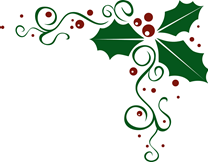 25th December ~ At The CricketersGlass of Champagne or Bucks Fizz*****Roasted Butternut Squash Soup with Parmesan Crisps (v)Pan-fried Scallops with Pea Puree, Black Pudding & PancettaCreamy Wild Mushrooms on Toasted Garlic Ciabatta  (v)Homemade Chicken Liver & Brandy Pate, Red Onion Chutney & Melba ToastHam Hock Terrine with Fig Chutney*****Lemon Sorbet*****Traditional Roast Turkey with all the TrimmingsSlow Roasted Red Pepper & Mozzarella Tart (v)Slow Cooked Pork Cheeks, Port Jus, Mash & Braised Red Cabbage Beef Wellington with Baby Vegetable & Truffled Potato Dauphinoise & Red Wine JusSalmon Fillet, Champ Mash, Creamed Spinach, Creamy Leek Sauce (v)*****Traditional Christmas Pudding with Brandy Cream or CustardBaileys Crème BruleeHot Chocolate Brownie, Fruit Compote, Vanilla Ice-cream Santa Hat Cheesecake*****Cheese Board (£4 extra)****Coffee & Tea with Chocolate Mints